  Planificación de Clase  Planificación de Clase  Planificación de Clase  Planificación de ClaseAsignatura: Lenguaje y comunicación Nivel: 6° básico Semestre: primero Semestre: primero Unidad didáctica:  Unidad CuatroUnidad didáctica:  Unidad CuatroTiempo: 90 minutosTiempo: 90 minutosDocente: Karina Guerrero MieresDocente: Karina Guerrero MieresObjetivos de Aprendizaje (OA) 07Evaluar críticamente la información presente en textos de diversa procedencia: determinando quién es el emisor, cuál es su propósito y a quién dirige el mensaje; evaluando si un texto entrega suficiente información para responder una determinada pregunta o cumplir un propósito; comparando la información que se entrega sobre una misma noticia en distintas fuentes.Habilidad(es)Aplicar conocimientos, tales como quien es el emisor.Evaluar diferentes noticias, para clasificar al emisor y receptor Actitud(es)Demostrar interés y una actitud activa frente a la lectura, orientada al disfrute de la misma y a la valoración del conocimiento que se puede obtener a partir de ella.Actitud(es)Demostrar interés y una actitud activa frente a la lectura, orientada al disfrute de la misma y a la valoración del conocimiento que se puede obtener a partir de ella.Conocimiento previoDiferentes textos, emisor- receptorVocabulario técnicoEmisorReceptorTexto Objetivo de la claseEvaluar la noticia, determinando quién es el emisor y receptor.Objetivo de la claseEvaluar la noticia, determinando quién es el emisor y receptor.ContenidosNoticasEmisorReceptor MensajeTipo evaluaciónFormativaInstrumento evaluación Guía de evaluación (rúbrica)Forma evaluación heteroevaluaciónSecuencia didácticaSecuencia didácticaIndicador(es) de evaluación o logro Recursos de aprendizajeInicio (10 - 15 minutos)La profesora leerá el objetivo de la clase Se mostrará un pequeño video sobre el emisor y receptorMotivación: Se realizarán pequeñas preguntas tales como ¿Quién es el emisor? ¿El receptor?Inicio (10 - 15 minutos)La profesora leerá el objetivo de la clase Se mostrará un pequeño video sobre el emisor y receptorMotivación: Se realizarán pequeñas preguntas tales como ¿Quién es el emisor? ¿El receptor?Escriben quien es el emisorEscriben quien es el receptorEscriben cual es el mensajeEscriben para quien esta destinado el mensaje VideoCápsulaGuía de apoyo Guía evaluativaDesarrollo (70 - 60 minutos)A través de una pequeña presentación ppt aparecerán las principales características del emisor y del receptor, también se mostrarán diferentes noticias y se ejemplificarán Se mostrará una noticia y se trabajará con preguntas tales como ¿Quién es el receptor? ¿A quién va dirigida la noticia? (cápsula)Se realizará una guía con noticias donde los estudiantes deberán identificar el receptor y el emisor.Enlace cápsula https://www.youtube.com/watch?v=_-jDru00m8MDesarrollo (70 - 60 minutos)A través de una pequeña presentación ppt aparecerán las principales características del emisor y del receptor, también se mostrarán diferentes noticias y se ejemplificarán Se mostrará una noticia y se trabajará con preguntas tales como ¿Quién es el receptor? ¿A quién va dirigida la noticia? (cápsula)Se realizará una guía con noticias donde los estudiantes deberán identificar el receptor y el emisor.Enlace cápsula https://www.youtube.com/watch?v=_-jDru00m8MEscriben quien es el emisorEscriben quien es el receptorEscriben cual es el mensajeEscriben para quien esta destinado el mensaje VideoCápsulaGuía de apoyo Guía evaluativaCierre ( 10 – 15 minutos)en la cápsula se realizarán preguntas tales como ¿Qué característica tiene el emisor? ¿A quién va dirigida la noticia?Los estudiantes trabajarán con una guía evaluativaCierre ( 10 – 15 minutos)en la cápsula se realizarán preguntas tales como ¿Qué característica tiene el emisor? ¿A quién va dirigida la noticia?Los estudiantes trabajarán con una guía evaluativaEscriben quien es el emisorEscriben quien es el receptorEscriben cual es el mensajeEscriben para quien esta destinado el mensaje VideoCápsulaGuía de apoyo Guía evaluativa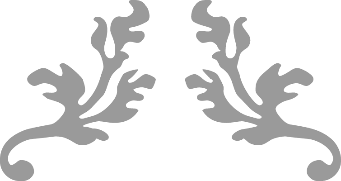 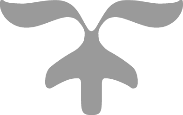 